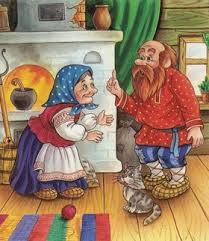 Жили-были мужик да баба, и стало им по ночам чудиться, будто под печкою огонь горит и кто-то стонет: «Ой, душно! Ой, душно!»Мужик рассказал про то соседям, а соседи присоветовали ему сходить в ближний город: там-де живет купец Асон, мастер разгадывать всякий сон. Вот мужик собрался и пошел в город; шел, шел и остановился на дороге переночевать у одной бедной вдовы. У вдовы был сын — мальчишка лет пяти; глянул тот мальчик на мужика и говорит:— Старичок! Я знаю, куда ты идешь.— А куда?— К богатому купцу Асону. Смотри же, станет он тебе сон разгадывать и попросит половину того, что лежит под печкою, ты ему половины не давай, давай одну четверть. А коли спросит, кто тебя научил, про меня не сказывай.На другой день поутру встал мужик и отправился дальше; приходит в город, разыскал Асонов двор и явился к хозяину.— Что тебе надобно?— Да вот, господин купец, чудится мне по ночам, будто в моей избушке под печкою огонь горит и кто-то жалобно стонет: «Ой, душно! Ой, душно!» Нельзя ли разгадать мой сон?— Разгадать-то можно, только дашь ли ты мне половину того, что у тебя под печкою?— Нет, половины не дам; будет с тебя и четверти. Купец заспорил, да видит, что мужик стоит на своем крепко, и согласился; призвал рабочих с топорами, с лопатами и поехал вместе с ними к старику в дом. Приехал и велел ломать печь; как только печь была сломана, половицы подняты, сейчас и оказалась глубокая ямища — в косую сажень будет, и вся-то забита серебром да золотом.Старик обрадовался и принялся делить тот клад на четыре части. А купец и давай его выспрашивать:— Кто тебя научил, старичок, давать мне четверть, а не давать половины?— Никто не научил, самому в голову пришло.— Врешь! Не с твоим умом догадаться. Слушай: коли признаешься, кто тебя научил, так все деньги твои будут, не возьму с тебя и четвертой доли. Мужик подумал-подумал, почесал в затылке и сказал:— А вот как поедешь домой, увидишь на дороге избушку; в той избушке живет бедная вдова, и есть у нее сын-малолеток — он самый и научил меня. Купец тотчас в повозку и погнал лошадей скорой рысью.Приехал к бедной вдове.— Позволь, — говорит, — отдохнуть маленько да чайку испить.— Милости просим!А сам уселся на лавку, начал чай распивать, а сам все на мальчика поглядывает. На ту пору прибежал в избу петух, захлопал крыльями и закричал: «Кукуреку!»— Экой голосистый какой! — сказал купец. — Хотел бы я знать, про что ты горланишь?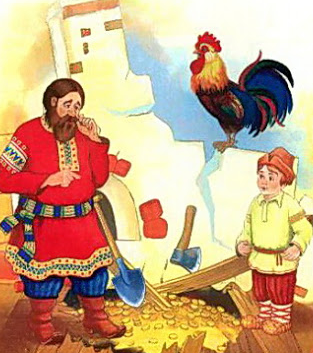 — Пожалуй, я тебе скажу, — промолвил мальчик. — Петух вещует, что придет время — будешь ты в бедности, а я стану владеть твоими богатствами. Напился купец чаю, стал собираться домой и говорит вдове:— Отдай мне своего сынишку; будет он жить у меня на всем готовом, в довольстве, в счастии и не узнает, что такое бедность. Да и тебе лучше — лишняя обуза с рук долой!Мать подумала, что и в самом деле у купцов жизнь привольнее, благословила сына и отдала его Асону с рук на руки.Асон привез мальчика в свой дом и велел идти на кухню; потом позвал повара и отдал ему такой приказ: убей этого мальчика. Повар воротился на кухню, взял нож и принялся на бруске точить.Мальчик залился слезами:— Дядюшка! Для чего ты нож точишь?— Хочу барашка колоть.— Неправда твоя! Ты хочешь меня резать. У повара и нож из рук вывалился, жалко ему стало загубить душу человеческую.— Рад бы, — говорит, — отпустить тебя, да боюсь хозяина.— Не бойся!Повар так и сделал — мальчика у себя спрятал. Месяца через два, через три приснился тамошнему королю такой сон: будто есть у него во дворце три золотые блюда, прибежали псы и начали из тех блюд лакать.Задумался король: что такое тот сон значил? Кого ни спрашивал, никто ему не мог рассудить. Вот и вздумал он послать за Асоном; рассказал ему свой сон и велел разгадывать, а сроку положил три дня.— Если в тот срок не отгадаешь, то все твое имение на себя возьму.Воротился Асон от короля сам не свой; ходит пасмурный да сердитый, кого ни встретит — всякому затрещину дает; а пуще всех на повара напустился: зачем-де мальчишку со свету сжил? Он бы теперь пригодился мне. На те речи повар возьми да признайся, что мальчик-то живехонек. Асон тотчас потребовал его к себе.— А ну, — говорит, — отгадай мой сон; снилось мне нынешней ночью, будто есть у меня три золотые блюда и будто из тех блюд псы лакали.Отвечает ему мальчик:— Это не тебе снилося, это снилося государю.— Угадал, молодец! А что значит этот сон?— Знать-то знаю, да тебе не скажу; вези меня к королю, перед ним ничего не скрою.Асон приказал заложить коляску, мальчика на запятки поставил и поехал во дворец; подкатил к высокому крыльцу, вошел в белокаменные палаты и отдал королю поклон.— Здравствуй, Асон! Отгадал ли мой сон? — спрашивает король.— Эх, государь! Твой сон не больно мудрен; не то что я, его малый ребенок рассудить может. Коли хочешь, позови моего мальчика, он тебе все как по-писаному расскажет.Король приказал привести мальчика и, как только привели его во дворец, начал про свой сон выспрашивать.Отвечал мальчик:— Пусть-ка наперед Асон рассудит, а то вишь он какой! Ничего не ведая, чужим разумом жить хочет.— Ну, Асон, говори ты прежде. Асон упал на колени и признался, что не может отгадать королевского сна. Тогда выступил мальчик и сказал королю:— Государь! Сон твой правдивый: есть у тебя три неверных слуги: хранитель печати, казначей и главный вельможа, задумали они тебя власти лишить. Так оно и было.Как сказал пятилеток, так и случилося: король отобрал у Асона все его имение и отдал тому мальчику.